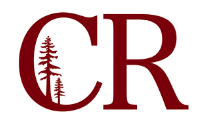 Guided Pathways CommitteeSeptember 12, 20184:15 pm – 5:15pm
FM - 107NotesParticipants: Paul Chown, Angelina Hill, Erin Wall, Nicole Bryant-Lescher, Matt McCann, Amber Buntin, Joe Hash, Cathy Cox, George Potamianos, Stephanie Burres (support), Tina Vaughan, Dave Bazard, Tami Matsumoto (telepresence), Angelina Stewart (telepresence), Bernadette Johnson (telepresence)1.0Input about placement into CCCTechCenter for Project Glue (Paul Chown)Project Glue is a beta that would give students their placements with their welcome email. Placements are based off High School data (GPA, etc.) that is entered into the CCCApply application. What we need to determine the decision tree for placements that will need to be coded in Datatel. We also need to determine how this impacts prerequisite requirements for placement.The email only tells students what courses they are open to take, it does not place them in a class, the course they actually take is still at their discretion. The committee is comfortable using placement the guidelines put in place by the Chancellor’s Office. We still want to maintain levels of placement even if everyone going into transfer level. The levels will include recommended, and strongly recommended support courses.How do we deal with prerequisites? Do we make placements for support courses and make the transfer level be a co-requisite? All students will be placed in English 1A and recommended co-requisite or not. Besides Math 30, the pre-requisites for transfer level math courses will be removed as long as the student has passed high school Algebra 2. In consultation with a counselor a decision to take non-credit math can be made.The one-year to complete transfer level course starts when the student starts the sequence. If students have to repeat the course it does not work against the clock. The Curriculum Committee will review other courses with English and Math prerequisites (Biology, etc.). 2.0Check-in about new placement process and workshops (Tina Vaughn, Bernadette Johnson, and Matt McCann)The discontinuance of Accuplacer has been positive for students. The placement workshops have been beneficial, students are feeling more confident of their courses.There have been a lot of drop ins at the ASC, and they work one-on-one with the students when there is not an upcoming workshop.The counseling advising sessions have been more productive for students who went through the ASC portion of the workshop.3.0AB 705 Update: Student rights and institutional communication of those rights (Nicole BryandLecher)There is a larger conversation at the state-level regarding students under-placing themselves. Colleges may implement an information waiver for students that under place themselves that notifies them of their right to placement in a transfer level course under the law.4.0Guided Pathway: CCCAssist & HSU articulation: Are counseling and instruction on the same page?CSUAssist is a mess and HSU admissions has implemented a separate way for tracking articulation. Not all our agreements may be there and having counselors only use ASSIST is problematic.5.0Adjourn MeetingMeeting adjourned at 5:20 pm 